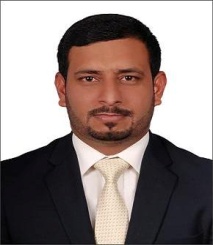 Abdul QayyumSales & Services OfficerHSBC BANK Abu Dhabi, UAE.Mobile:  +971509936202E-mail: sayhiabdul@gmail.comProfile SynopsisHighly efficient, effective and result oriented executive with profound background in Banking industry and having experience in Business development. Capable to handle all kind of challenging jobs and to achieve sales objectives, marketing & revenue targets, Meet set purpose and business goal in a consistent manner. Continuously progressing expertise through different situation, up trainings, share best practices, determined ideas, product knowledge and enhanced business strategies. Updated when it comes to market trend, seeking for a more promising career.Potential ExpertiseBusiness Development, Relationship Management, Team Management, Customer ServicesExperience SnapshotSales & Services Officer                                                                      Jan 2013-Till date(Branch Banking)HSBC Bank, Abu Dhabi, UAE.Sales-Officer-SME					                         June 2010 – Nov 2012(Assets development, Conventional & Islamic) Union National Bank, Abu Dhabi, UAE.Sales Officer								Dec 2007 – Mar 2010(Retail Banking) Mashreq Bank, Abu Dhabi, United Arab EmiratesBusiness Development Officer 					Jan2007 – Nov 2007(Retail Banking) MCB Bank Ltd. Lahore, Pakistan. Production Supervisor                                                                        	Feb 2006-Oct 2006Orthoclear Pakistan, Lahore Pakistan.Accounts Assistant                                                         		Jul 2005- Feb 2006Medicraft Pharmaceuticals Pvt. Ltd. Lahore, Pakistan.IT SkillsMS Office, Internet & E-mail applicationsAchievementsPerformed duties towards achieving the organizations’ goals and objectives.Consistently achieving sales targets and capable of dealing with multicultural   clients.Accomplished a consistent career growth by using the knowledge gained from previous experiences and by maintaining dedication and commitment in work profileEmployment HistorySales & Services Officer-Branch Banking-HSBC Bank Middleast Ltd. Jan 2013 to presentAssist branch Manager to achieve branch plan through individual sales targets.Ensure the customer receives a professional premium service which exceeds their expectationsEnsure all customers’ needs are met and sales opportunities are maximized.                                                       Undertake effective individual reviews.Working all Customer leads and contact promisesAchieve the cross sales penetration rates and wealth referrals for account opening, lending and other sales.Meeting customer expectations in terms of efficiency, accuracy, timeliness and professionalism of response either face to face or at the telephone.Updating customer profile screens with details of customer contact.Pro-actively encouraging new and existing customers to register for, and use, alternative delivery channels e.g. Personal Internet Banking/self-service equipment for routine queries/transactionsAssist counter and teller positions with support on cash and cheque transactions and opportunity spottingSales Officer-SME (Business Banking) – Union National Bank (June 2010 – Nov 2012)  Create new relationship and exploit the opportunities in the right market where there is good potential for the bank to penetrate.Sourcing new business as well as entertain the existing clients as wellCompletion of necessary documents requireAnalysis of Bank statementAnalysis of financial statementsVisiting the client to prepare field visit reportPreparation of CLP(Credit Line Proposal)Completion of A/C opening & Credit Facility Agreement (CFA) formalitiesFollow up with the next departments for  queries(if any) and subsequently ensuring the  remedies for themTo arrange disbursal of fundsSales Officer – Mashreq Bank (Dec 2007 – Mar 2010)Encourage sales of the company product(s), Generate healthy business from target market, Develop relationship and to entertain the existing customer‘sTo adhere the queries and ensuring the remedies for them.Business Development Officer – MCB Bank Ltd. Pakistan (Jan 2007-Nov 2007)Generating healthy business from the target market, To develop relationship with the key customers in the key organizations to generate more business from them.Meet the given target proactively.Production Supervisor – Orthoclear Pakistan (Feb 2006-Oct 2006)Support Services & supervisory roleDirectly involve with the productionSupervise a team for quality & performance and to work for improvement in the same.To work on urgent cases on preference basesAccounts Assistant- Medicraft Pharmaceuticals Pvt. Ltd. PakistanTo assist the A/C Manager in all account related work including but not limited to the followingRecord keeping of expenses & revenue of the organizationPreparation of salaries of the staff and to arrange to timely distribution of the sameTo check & verify sales & stock reportsTo check and verify sales force expenses,Correspondence with the sales force, distributors, franchisers for any change/promotionsTo deal with the banks for deposit and withdrawals, obtaining statement of the account and reconciliation for the sameTo check sales and stock reports and to cross check expense statements of field staff.Professional Courses/Conferences/ Workshop AttendedInternational Certificate in Wealth & Investment Management (ICWIM L3)Business FundamentalsAnti-Money LaunderingOperational Analysis –AML (Financial Intelligence Unit)Know your Customer (KYC)Financial Statement AnalysisLegal Aspects of DocumentationEducationPersonal DetailsReferencesWill be furnished upon request.Master of Business Administration – Banking                           2017 Virtual University of Pakistan                                                    Nationality:PakistaniDate of Birth: 09th July 1984Marital Status:MarriedVisa Status: Employment VisaDriving License:United Arab EmiratesTransportation:Self-OwnedLanguages:English, Arabic, Urdu/Hindi, Punjabi